Die Gehring Group wächst weiterSpezialist für Aktenarchivierung, -logistik und -pflege baut im Geschäftsjahr 2020 seinen Personalbestand aus und steigert die Umsätze insbesondere im Bereich DigitalisierungAusbau des Maschinenparks ermöglicht effizientes Durchführen hochkomplexer Scan-Aufgaben im KundenauftragOberhausen, 8. Februar 2021. Bei der Gehring Group aus Oberhausen hat sich im Geschäftsjahr 2020 die positive Entwicklung der Vorjahre fortgesetzt. So konnte auch in Zeiten von Corona-Pandemie und Lockdowns der Mitarbeiterstamm um 19 auf nunmehr insgesamt 44 weiter ausgebaut werden. Gleichzeitig hat der mittelständische Spezialist für Aktenarchivierung, -logistik und -pflege eine Inklusionsabteilung eingerichtet und damit zahlreiche Arbeitsplätze für Menschen mit Beeinträchtigungen geschaffen. Mit entscheidend für den erfreulichen Umsatzanstieg gegenüber dem Vorjahr in Höhe von rund 41 Prozent ist insbesondere die deutlich gestiegene Nachfrage im Bereich Digitalisierung mit Dienstleistungen wie der digitalen Poststelle und Scan-on-Demand-Services für Kunden, die Ihre Akten auch physisch von der Gehring Group archivieren lassen. Um diesen Angebotsbereich noch weiter ausbauen zu können, wird gerade Spezialequipment angeschafft wie etwa A0-Flachbettscanner und High-End-Buchscanner sowie besonders Beleggut-schonende Einzugsscanner an Hybrid-Arbeitsplätzen.Die Gehring Group betont als Familienunternehmen traditionell ihre soziale Verantwortung als Arbeitgeber. Vor diesem Hintergrund erfolgte Anfang 2020 die Auszeichnung als „vorbildlich familienfreundliches Unternehmen“. Bei der Vergabe des Siegels durch das Oberhausener Bündnis für Familie wurden Aspekte der ausgeglichenen Work-Family-Balance berücksichtigt wie individuelle Arbeitszeitmodelle, Homeoffice in Buchhaltung, Verwaltung, Vertrieb und Geschäftsleitung, aber auch zeitliche Flexibilität bei familiär bedingten Notfällen. Mit einem unternehmenseigenen Versorgungskonzept fördert die Gehring Group zudem die Alterssicherung und Gesundheitsversorgung ihrer Mitarbeitenden, die alle private Kranken- und Zahnzusatzversicherungen erhalten haben. Bereits im Bauantragsstadium befindet sich darüber hinaus die Errichtung einer in das neue Bürogebäude integrierten Kindertagesstätte. Dort soll ab August 2022 ein Tagesbetreuungsangebot für 120 Kinder vornehmlich aus dem direkten Umfeld entstehen.Die Gehring Group ist versierter Experte für Archivlogistik mit der physischen Aufbewahrung von Akten in eigenen Hochsicherheitslagern, der Digitalisierung von Akten im eigenen Scan-Center und dem Aufbau hybrider Archive; diese Leistungen sind jeweils auch inhouse bei den Kunden möglich. Das Angebot umfasst selbstentwickelte Software-Produkte wie die Archivierungs-Software ArchiStore®, den Profi-Scan-Client ArchiCapture® und ArchiPharm® als Speziallösung für die Pharmabranche, ferner Services für die externe digitale Poststelle und die professionelle Aktenvernichtung sowie individuelle Beratungsangebote.„Wir freuen uns sehr, im letzten Geschäftsjahr in Umsatz und Beschäftigtenzahl so deutlich zugelegt zu haben. Das ist gerade im Zuge der Corona-Pandemie und den enormen Folgen der Beschränkungen für die Wirtschaft keine Selbstverständlichkeit“, betont Nils Gehring, Gesellschafter und Mitglied der Geschäftsführung der Gehring Group, und schaut zugleich voraus: „Diese erfreuliche Entwicklung verschafft uns wertvolle Impulse auch für alle anstehenden Vorhaben – und davon gibt es reichlich. Wir hoffen, auch im laufenden Jahr gestärkt aus der Corona-Zeit herauszugehen, um die Unternehmen bei ihren aktuellen Herausforderungen unterstützen zu können. Dazu zählt insbesondere der überwiegende oder dauerhafte Betrieb von Homeoffices beispielsweise über digitale Poststellen.“Über die Gehring GroupDie Wurzeln der Gehring Group in der Logistikbranche reichen zurück bis ins Jahr 1950. Heute positioniert sich die Unternehmensgruppe mit einem modularen Leistungsangebot rund um das Handling von Archiven und der langzeitlichen Aufbewahrung bzw. Digitalisierung von Akten. Kunden sind nationale und internationale Unternehmen, Organisationen und Verwaltungen aller Größenordnungen und Ausrichtungen. Das Portfolio der Gehring Group mit ihren Standorten in Oberhausen (Nordrhein-Westfalen) und Rendsburg (Schleswig-Holstein) umfasst physische Archivierung und Digitalisierung im eigenen Scan-Center, u. a. mit Services für die digitale Poststelle, selbstentwickelte Software-Produkte sowie ein individuelles Beratungsangebot. Zu den inhabergeführten Unternehmen der Gruppe gehören die Gehring Group GmbH, die A. Denker GmbH & Co. KG, die GehRack Grundstücksverwaltungs GmbH Co. KG sowie weitere Beteiligungen im Archivierungsumfeld. Vor dem Hintergrund des Umgangs mit sensiblem Datenmaterial sind gruppenweit alle Mitarbeiter der Gehring Group der DSGVO, dem Bundes- und Landesdatenschutzgesetz, dem Sozialgeheimnis und zur absoluten Geheimhaltung verpflichtet. Für ihr Modell zur Unterstützung einer ausgewogenen Balance von Arbeit und Familie wurde die Gehring Group vom Bündnis für Familie als „vorbildlich familienfreundliches Unternehmen“ ausgezeichnet. Schon bald eröffnet mit dem „Gehring Group Giraffenland“ der betriebseigene Kindergarten, der als Tagesstätte auch benachbarten Unternehmen für die Kinder ihrer Mitarbeiter zur Verfügung stehen wird. Weitere Informationen unter https://gehring.group.20210208_gehBegleitendes Bildmaterial: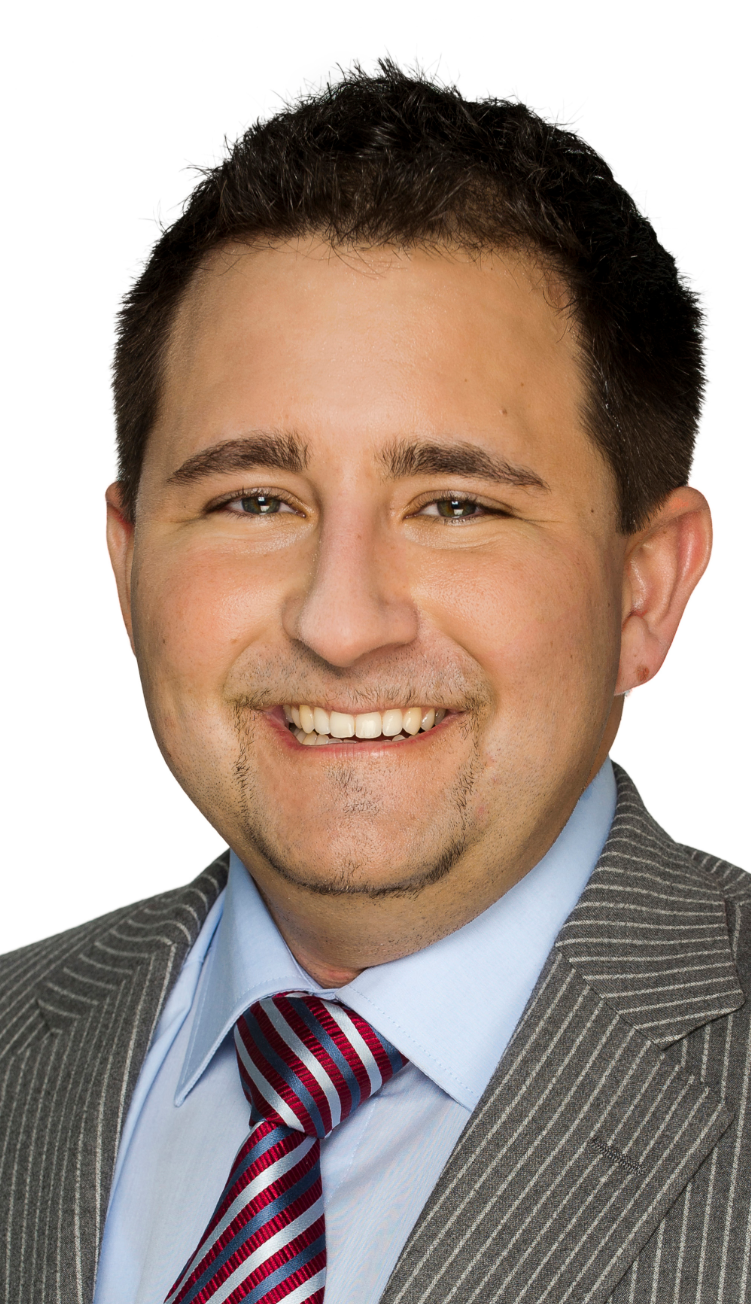 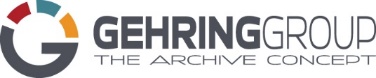 Nils Gehring, Gesellschafter und Mitglied	Logo der Gehring Group
der Geschäftsführung der Gehring Group [ Download unter https://ars-pr.de/presse/20210208_geh ]Weitere Informationen			Presse-AnsprechpartnerGehring Group GmbH			ars publicandi GmbH
Nils Gehring					Martina Overmann Max-Planck-Ring 62				Schulstraße 28
D-46049 Oberhausen				D-66976 Rodalben
Telefon: +49 208 82034-13			Telefon: +49 6331 5543-13
Telefax: +49 208 82034-213			Telefax: +49 6331 5543-43https://gehring.group 				https://ars-pr.de
n.gehring@gehring.group			presse@gehring.group